LEADING STAFF WELLBEING – 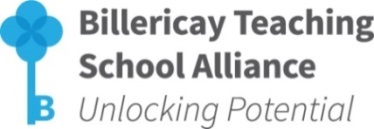 GETTING IT RIGHT! (Primary and Secondary Leaders)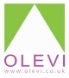 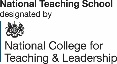 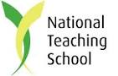 Venue:             	The Billericay School, School Road, Billericay, CM12 9LHDate and Time: 	Two twilight sessions7 & 21 November 2017 (4.15pm-5.45pm) Cost:                	£100 per delegateBOOKING FORMDelegate Details: (Please insert additional rows as necessary)Special Requirements (dietary/mobility etc):School CPD Leader Details:Contact Details for Invoicing purposes:Places will be allocated on a first come/first served basisConfirmation will be sent via emailFurther details will be sent prior to the start of the programmeIf for any reason the booking has to be cancelled, a refund will only be issued if the place can be filledFor further information please contact: Mel Jones, Billericay TSA Administrator, The Billericay School, School Road, Billericay, Essex, CM12 9LH T: 01277 314420 E: mjones@billericay.essex.sch.uk School:School Tel No:Headteacher:Headteacher Email Address:Headteacher Email Address:Name:Contact Tel No.Email AddressName:Email Address:Name:Email Address:To secure a place on this programme, please complete this Booking Form and return via email to: mjones@billericay.essex.sch.uk